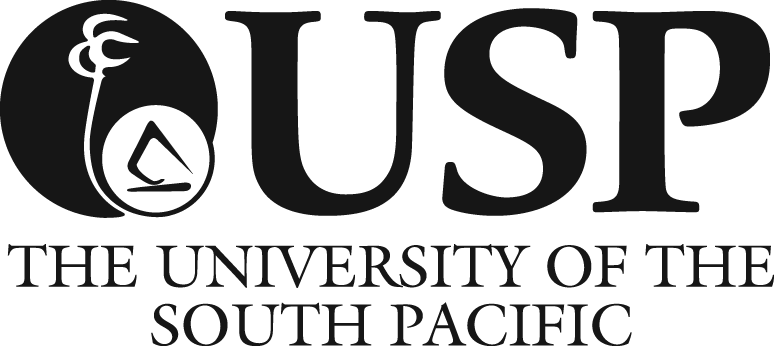 Form 3	Amendment to ProgrammeUniversity of the South Pacific Programme Development and AccreditationSummary of amendment2. Full title of programme:       	Standard abbreviation of title:       3. Reference No.:4. Introduction date for amendment:       Discipline Coordinator: Name:                                        Tel:			       Email: Head of School/ Director: Name:           						 Tel:						 Email:	Academic and strategic considerations4. What is being changed?       5. Does this change fit into one of the following categories? amendment of existing courses a restructure of a programme a change in sequence of existing non-core courses (including addition or deletion) introduction of new course/s which will not require additional resources creation or restructure of a major with new or existing course/s (no additional resources) creation or restructure of a minor with new or existing course/s (no additional resources) change of name for a programme new delivery location of a programme new delivery mode of a programme the change does not fit into any of the above categories. Specify:6. Why is this change being made?       7. Specify how this amendment is consistent with the current University/School Strategic Plan.8. Summary of any staffing implications:       9. Which Schools/ Centres/ Institutes will provide staff for this development?10. Amended programme outline (list here the courses that will make up the amended programme):       Note: It will be necessary to attach draft course descriptions for all new courses that are integral to this development.11. Amended Regulations governing the ProgrammeAttachments:  Consultations, Endorsements and Attention to PrioritiesSignature of:Discipline Coordinator:   ____________________  Date: ________________   Head of School/ Director: ___________________ Date: ________________1. School:SAFE         SoLaSS Pacific TAFESBM      STEMP    Other (Specify) SAGEON  SPACESchool:SAFE         SoLaSS  Pacific TAFE SBM      STEMP    Other (Specify) SAGEON  SPACE11.Evidence of consultation with all schools (if applicable)12.Endorsement of all Heads of Schools 13.Proposed course descriptions for all new courses that are integral to this development are attached14.Evidence of consultation with Library (if appropriate)15.Evidence of consultation with Information Technology Services (if appropriate)16.Evidence of consultation with CFL